Czary-mary… mleko– zabawa badawcza, doświadczenia z wodą. 
Zapraszamy dziecko do zabawy w dojenie krowy. Do jednej miski nalewamy wodę, drugą kolorową miskę pozostawiamy pustą. Nabieramy wodę z miski do gumowej rękawiczki, do środka wlewamy białą farbę.Związujemy rękawiczkę, a na czubkach palców robimy szpilką dziurki. Prosimy dziecko, aby przytrzymało nam rękawiczkę, a my demonstrujemy dojenie. Następnie to rodzic trzyma rękawiczkę, a dziecko ściska po kolei palce rękawiczki, naśladując dojenie, i kieruje płyn do kolorowej, pustej miski. Cel – dziecko: podejmuje próby działania doświadczalno-manipulacyjnegoPomoce: dwie miski, jedna kolorowa, gumowe rękawiczki jednorazowe, szpilka, biała farba, woda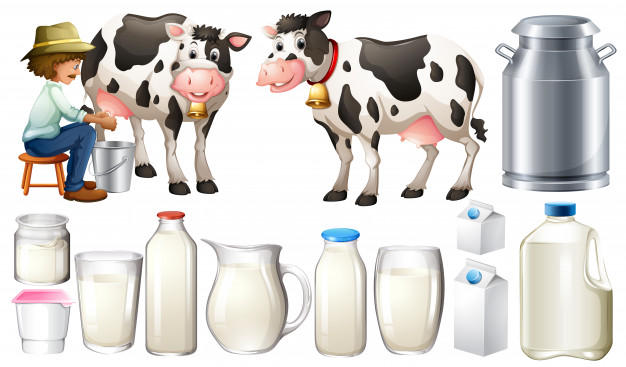 